JANE AV SANDEBERG FÖDD DICKSON 1:2:1 OCH HENNES BARNVänersborg den 29 juli 1931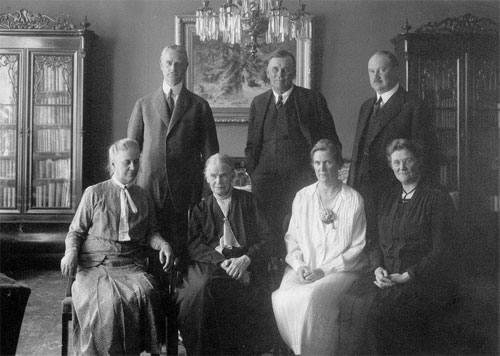 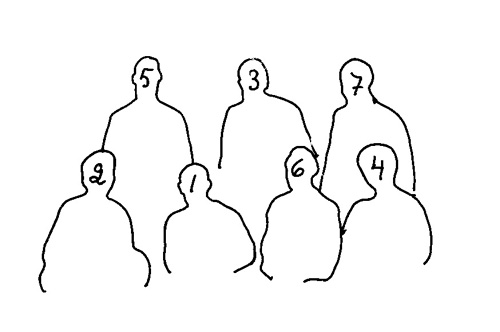 